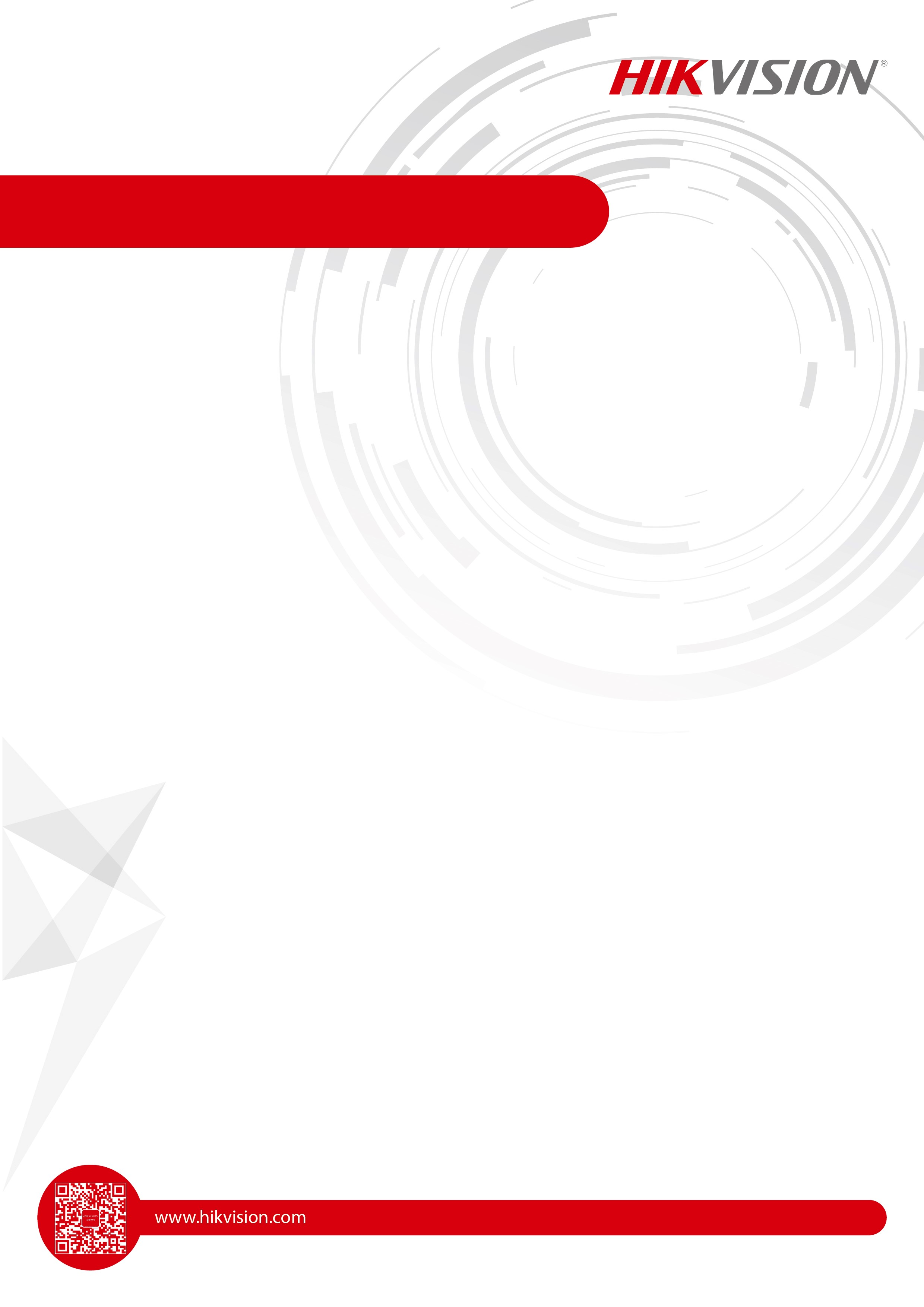 DS-2CD3347(D)WD-L(C)400万 1/1.8" CMOS 臻全彩海螺摄像机推荐购买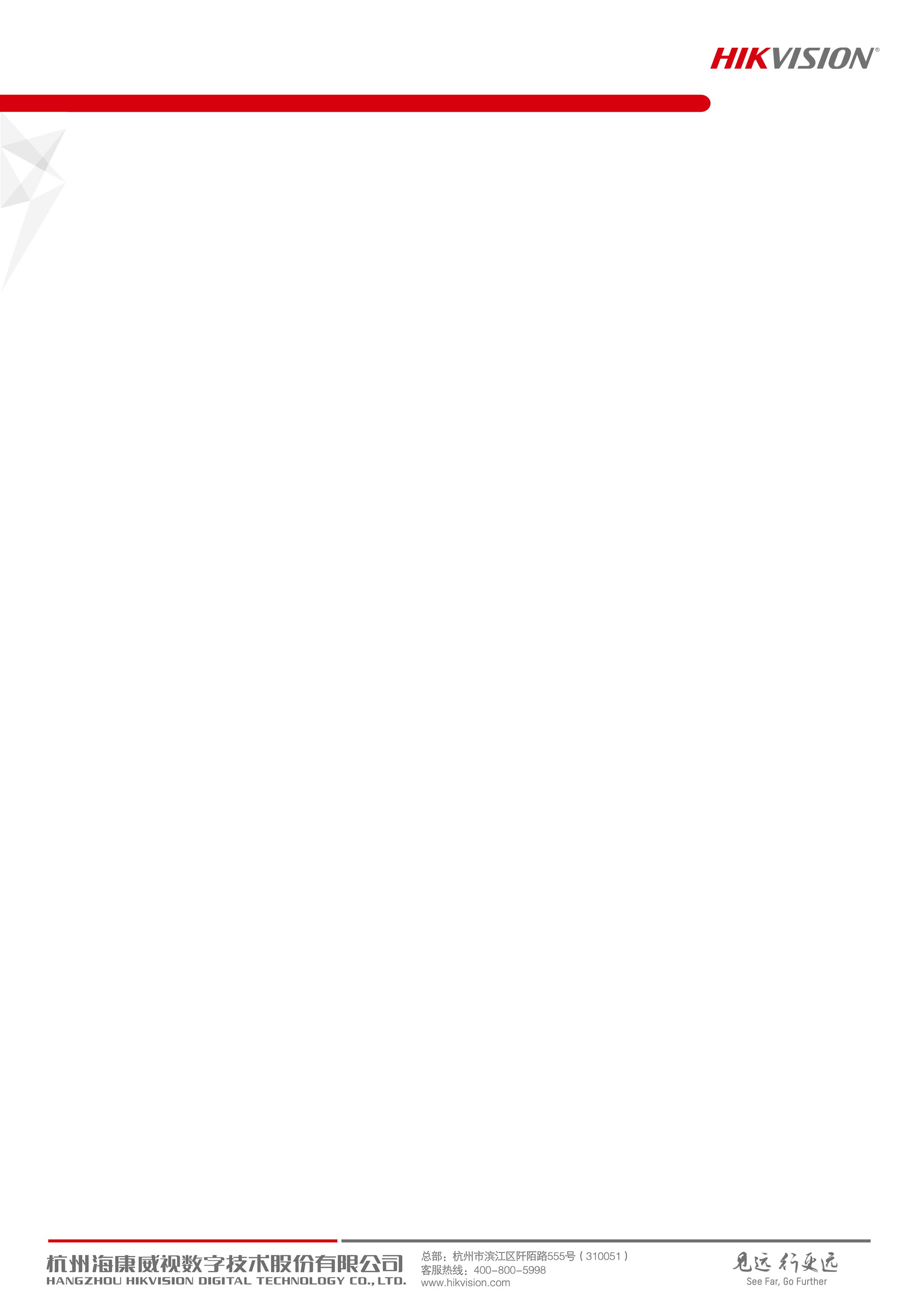 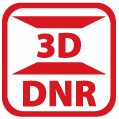 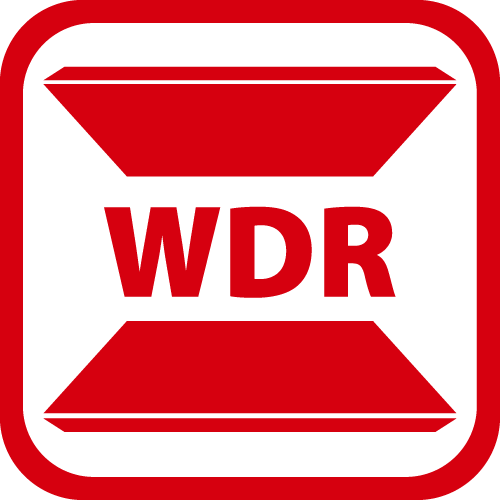 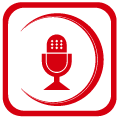 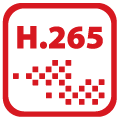 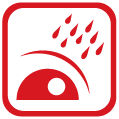 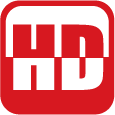 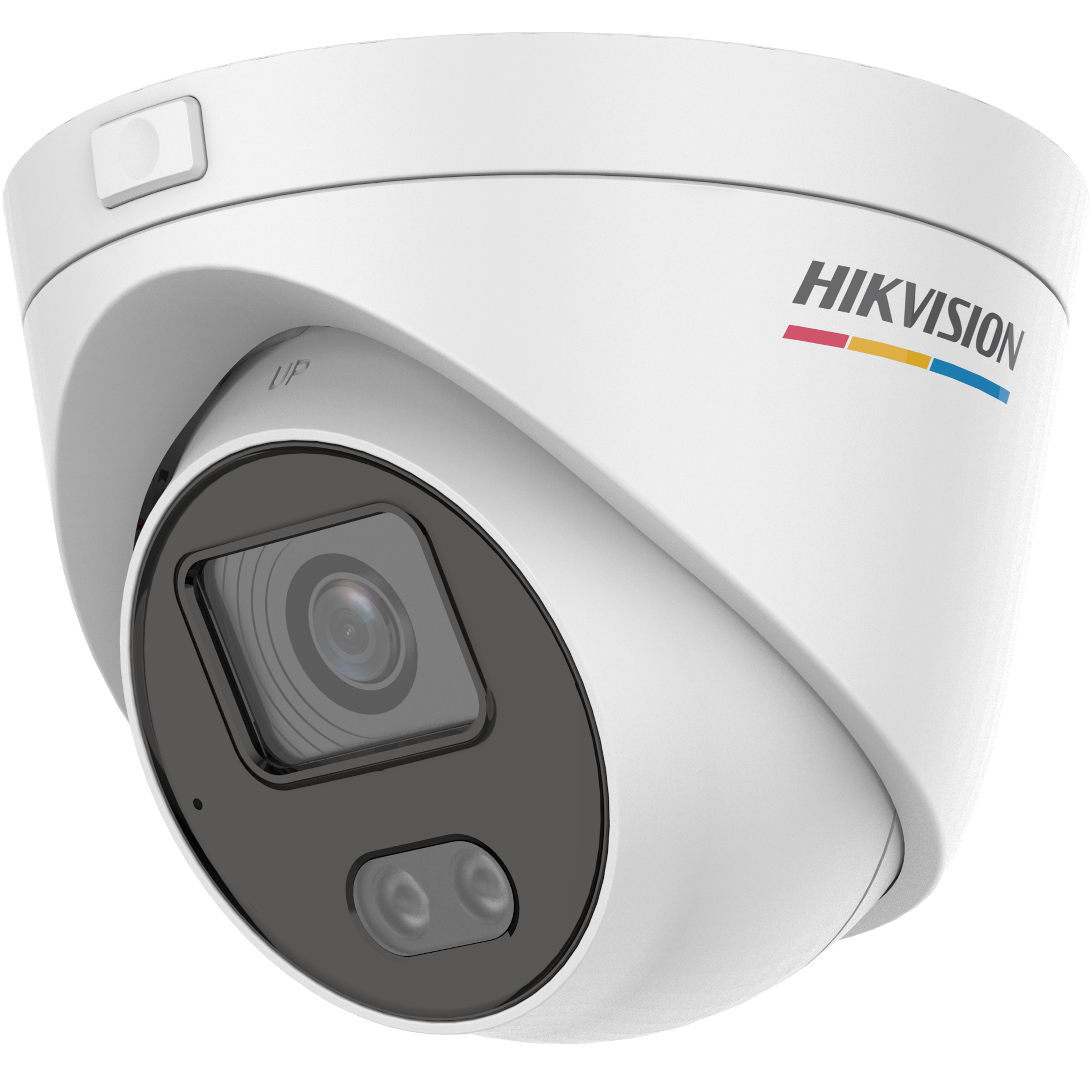 适用于室内光线较暗或无光照环境且要求高清画质的场所，适合逆光环境全彩级高灵敏度传感器，F1.0超大光圈镜头，为智能应用提供更清晰的视频流输入，全面提升智能业务处理的准确度适用于室内光线较暗或无光照环境且要求高清画质的场所，适合逆光环境最高分辨率可达2560 × 1440 @25 fps，在该分辨率下可输出实时图像适用于室内光线较暗或无光照环境且要求高清画质的场所，适合逆光环境支持ROI感兴趣区域增强编码，支持Smart265/264编码，可根据场景情况自适应调整码率分配，有效节省存储成本适用于室内光线较暗或无光照环境且要求高清画质的场所，适合逆光环境支持开放型网络视频接口（PROFILE S），ISAPI，SDK，GB28181，支持萤石平台接入适用于室内光线较暗或无光照环境且要求高清画质的场所，适合逆光环境支持背光补偿，3D数字降噪，120 dB宽动态，适应不同监控环境适用于室内光线较暗或无光照环境且要求高清画质的场所，适合逆光环境符合IP66防尘防水设计，可靠性高适用于室内光线较暗或无光照环境且要求高清画质的场所，适合逆光环境支持暖光灯补光，照射距离最远可达30米适用于室内光线较暗或无光照环境且要求高清画质的场所，适合逆光环境1个内置麦克风，高清拾音规格参数摄像机摄像机传感器类型1/1.8" Progressive Scan CMOS最低照度彩色：0.0005 Lux@（F1.0，AGC ON），0 Lux with Light快门1/3 s~1/100,000 s慢快门支持P/N制P制宽动态120 dB调节角度水平：0°~360°，垂直： 0°~75°, 旋转： 0°~360°镜头镜头焦距&视场角2.8 mm，水平视场角：105.7°，垂直视场角：57.3°，对角线视场角：124.9°
4 mm，水平视场角：88.7°，垂直视场角：44.7°，对角线视场角：107.5°
6 mm，水平视场角：55.2°，垂直视场角：29.3°，对角线视场角：64.8°景深范围2.8 mm：3.1 m~∞
4 mm：3.6 m~∞
6 mm：4 m~∞最大光圈数F1.0镜头尺寸接口M16补光补光补光距离暖光灯补光，最远可达30 m视频视频最大图像尺寸2560 × 1440主码流帧率分辨率50 Hz：25 fps（2560 × 1440，1920 × 1080，1280 × 720）子码流帧率分辨率50 Hz：25 fps（640 × 480，640 x 360，320 × 240） 视频压缩标准主码流：H.265/H.264
子码流：H.265/H.264/MJPEG视频压缩码率32 Kbps~8 MbpsH.264编码类型BaseLine Profile/Main Profile/High ProfileH.265编码类型Main ProfileSmart264编码支持Smart265编码支持码率控制定码率，变码率ROI支持主码流设置1个固定区域音频音频音频环境噪声过滤支持音频采样率8 kHz/16 kHz音频压缩标准G.711a/G.711u/G.722.1/G.726/MP2L2/PCM/AAC音频压缩码率64 Kbps（G.711）/16 Kbps（G.722.1）/16 Kbps（G.726）/32~160 Kbps（MP2L2）/16~64Kbps（AAC）网络网络同时预览路数最多6路接口协议（API）开放型网络视频接口（PROFILE S），ISAPI，SDK，GB28181网络协议TCP/IP，ICMP，HTTP，HTTPS，FTP，DHCP，DNS，RTP，RTSP，NTP，SMTP，IGMP，QoS，UDP，Bonjour，SSL/TLS用户管理最多32个用户，可分3级用户权限管理：管理员，操作员，普通用户客户端iVMS-4200，萤石云浏览器使用插件预览：IE8，IE9，IE10，IE11
使用本地服务预览：Chrome 57.0+，Firefox 52.0+图像图像smartIR支持日夜转换模式白天，夜晚，自动，定时数字降噪3D数字降噪图像增强背光补偿，强光抑制，3D数字降噪图像设置饱和度，亮度，对比度，锐度，AGC，白平衡通过客户端或者浏览器可调接口接口音频1个内置麦克风网络1个RJ45 10 M/100 M自适应以太网口smart功能smart功能Smart事件越界侦测，区域入侵侦测专业智能（普通算法）专业智能（普通算法）报警触发移动侦测，遮挡报警，非法登录一般规范一般规范联动方式上传中心，FTP，抓图，邮件通用功能心跳，镜像，密码保护，水印技术，IP地址过滤，flash日志，像素计数器恢复出厂设置支持客户端或浏览器恢复存储温湿度-10 ℃~40℃，湿度小于95%（无凝结）启动和工作温湿度-10 ℃~40℃，湿度小于95%（无凝结）供电方式DC：12 V ± 25%，支持防反接保护
PoE：802.3af，Class 3，“WD”型号支持PoE电流及功耗DC：12 V，0.46 A，最大功耗：5.5 W
PoE：（802.3af，36 V~57 V），0.19 A~0.12 A，最大功耗：6.5 W，“WD”型号支持PoE电源接口类型Ø5.5 mm 圆口产品尺寸Ø131 × 108 mm包装尺寸170 × 170 × 150 mm设备重量“WD”型号：420 g
“DWD”型号：400 g带包装重量“WD”型号：720 g
“DWD”型号：680 g认证认证辐射等级Class A国内常规认证型检，GB28181防护IP66订货型号DS-2CD3347DWD-L(C)DS-2CD3347WD-L(C)外形尺寸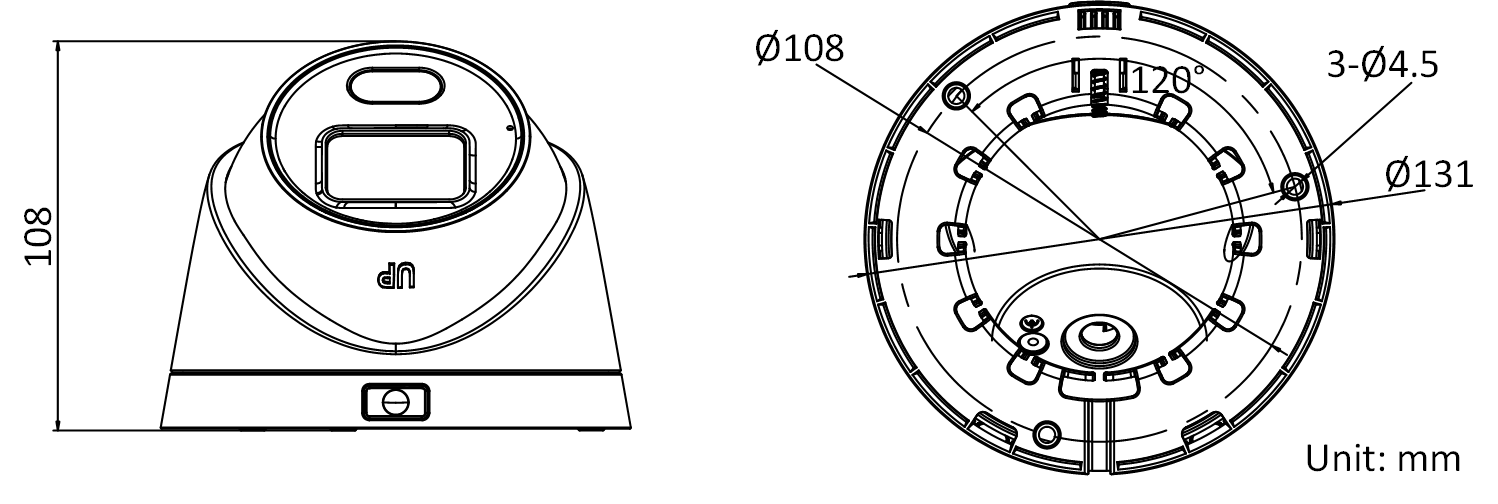 配件DS-1273ZJ-130-TRL壁装支架DS-1280ZJ-M藏线盒DS-1281ZJ-M斜底座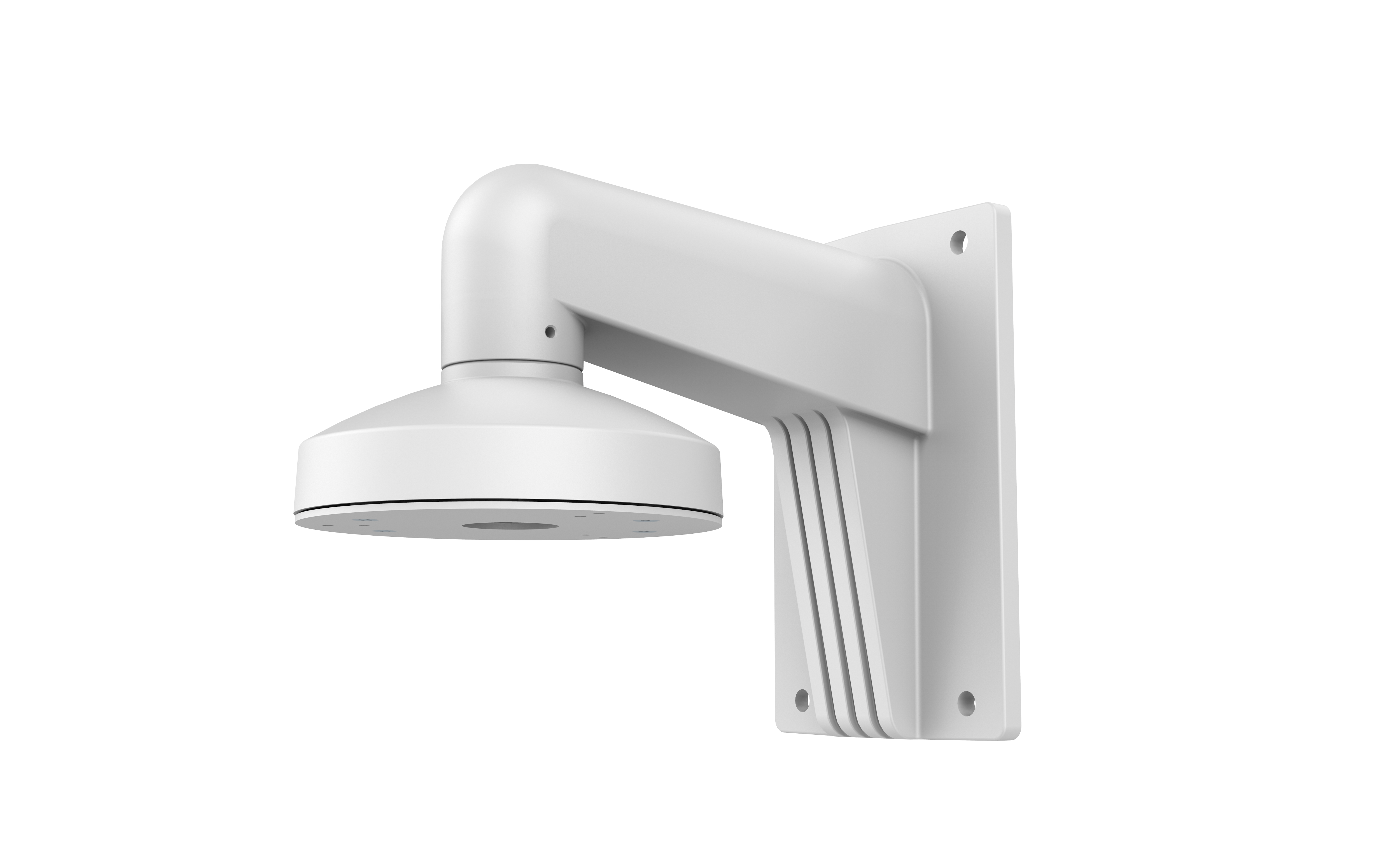 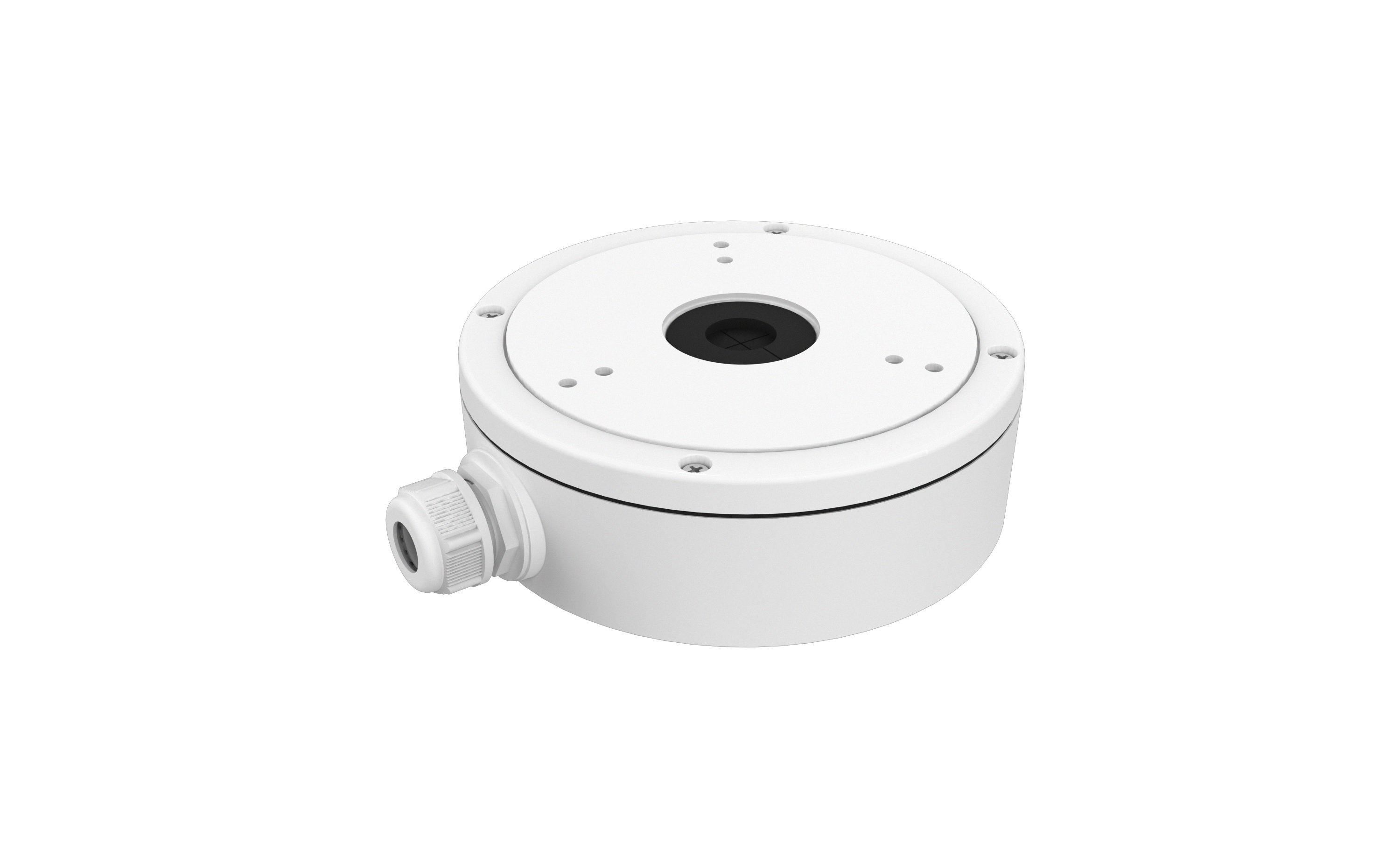 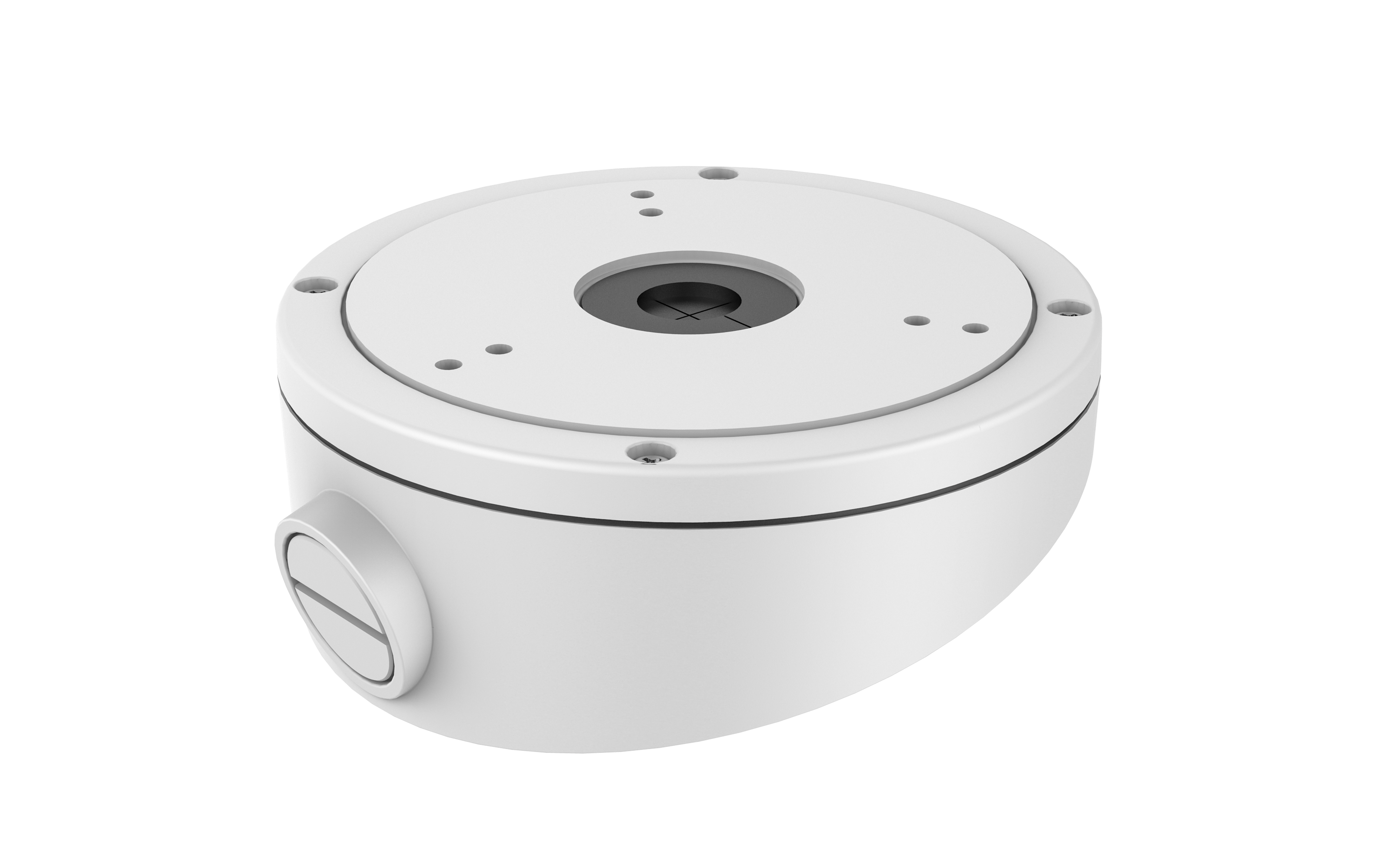 